OLOMOUCKÝ INFORMÁTOR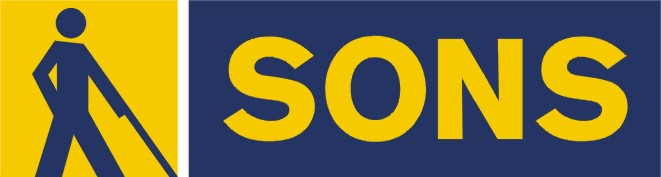 č. 12/2022Časopis vychází pro vnitřní potřebu členů Oblastní odbočky SONS ČR, z. s. Olomouc a jejich příznivců. Je neprodejný.Pracovníci:Jan Příborský - předseda OO SONS, koordinátor dobrovolníkůTel: 778 412 710, e-mail: priborsky@sons.czBc. et Bc. Klára Hájková - vedoucí pracoviště odbočky, sociálně aktivizační službyTel: 773 793 042, 585 427 750, e-mail: hajkova@sons.czpo 9:00 - 17:00, út a st 7:30 - 15:00, čt 7:30 - 16:30Bc. Marie Kebrdlová - sociálně aktivizační služby Tel: 608 321 399, 585 427 750, e-mail: kebrdlova@sons.czpo a út 9:00 - 17:30 Ludmila Soltysiaková - odborné sociální poradenstvíTel: 605 812 914, 585 427 750, e-mail: soltysiakova@sons.cz čt 12:00 - 16:00 Jiřina Duchoňová - digitalizace textů, tisk do Braillova písma, redakce Informátoru OO SONS, pokladníTel: 778 702 401, 585 427 750, e-mail: jduchonova@sons.czpo - pá 9:00 - 13:00Bc. Klára Kočí - sociálně aktivizační služby, odborné sociální poradenství, 
terénní služba pro seniory se ZPTel: 770 101 441, 585 427 750, e-mail: koci@sons.czpo a čt 7:30 - 17:00, út a st 7:30 - 16:00, pá 7:30 - 13:30pro osobní návštěvu doporučujeme vždy předchozí telefonickou domluvuNávštěvní hodiny: Odborné sociální poradenství: (v kanceláři OO SONS)pondělí	9 - 12 a 12:30 - 16:30 po objednáníúterý    	9  - 14 terénní službačtvrtek 	9 - 12 a 12:30 - 17:00 v kancelářijiný termín lze dohodnout telefonicky nebo e-mailemAktivizační setkání a poradenství v prostorách s bezbariérovým přístupem:Litovel - každé první pondělí v měsíci v době od 9:00 do 11:00 v přízemí Městského úřadu, nám. Přemysla Otakara. Šternberk - každé první úterý v měsíci v době od 8:30 do 10:30 v Domě sociálních služeb, Komenského 40. Uničov - každou první středu v měsíci v době od 9:00 do 11:00 v Centru sociálních služeb Uničov, Gymnazijní ul. 237. Zapůjčujeme speciální pomůcky pro osoby s těžkým zrakovým postižením - 
po telefonické domluvě v kanceláři odbočky.Kontaktní den: pondělí 9:00 - 12:00 a 14:00 - 16:30 Rada oblastní odbočky OlomoucPředseda: Jan PříborskýMístopředsedkyně: Bc. et Bc. Klára Hájková Pokladník: Jiřina DuchoňováDalší členové: Mgr. Marta Cvoligová, Táňa Grolichová, Bc. Marie Kebrdlová, 
Bc. Klára Kočí, Marie Sobotová, Ludmila Soltysiaková, Mgr. Jaromír Tvrdoň*********************************************************************************************NABÍDKA AKCÍ   PROSINEC1. 12. čtvrtek 14:00 – 16:00 Klub setkávání – Beseda s nevidomými manželi z Ukrajiny. Zajímá vás, jak se žilo na Ukrajině před vypuknutím války? Jaké příspěvky, výhody a podmínky k životu zde mají lidé se zdravotním postižením? Jaké krásy Ukrajina nabízela? Chcete se dozvědět jak se lidem, kteří museli opustit svoji zemi žije dnes? Přijďte si společně s námi popovídat s panem Voloďou a jeho ženou a vše se dozvíte. Vaše dotazy budou vítány.5. 12. pondělí 9:00 - 11:00Aktivizační setkání v Litovli viz výše.5. 12. pondělí 11:00 – 13:00  
Klub kutilů - Vánoce už klepou na dveře.5. 12. 14:00 – 16:00 Bowling – pravidelná pohybová aktivita při které se hezky protáhnete i se dobře pobavíte.6. 12. úterý 8:30 - 10:30
Aktivizační setkání ve Šternberku viz výše.6. 12. úterý 10:00 – 12:00Klub Pamatováček je z organizačních důvodů zrušen.6. 12. úterý 16:30 – 17:30Společná návštěva Vánočních trhů v Olomouci, aneb navštivte s námi stánek Dobrého místa pro život, kde se celý den prodává punč a další drobnosti ve prospěch naší organizace. Od 17:00 navíc program oživí cimbálová muzika. My si to určitě užijeme a co vy, přidáte se?😊 Sraz účastníků 16:15 před restaurací Drápal (zastávka Okresní soud).7. 12. středa 9:00 - 11:00Aktivizační setkání v Uničově viz výše. 8. 12. čtvrtek 14:00 – 16:00Klub setkávání – Mikulášské setkání v klubovně – možná přijde i Mikuláš 12. 12. pondělí 11:00 – 13:00Klub kutilů – finišujeme poslední úpravy.13. 12. úterý 10:00 – 12:00Klub Pamatováček je z organizačních důvodů zrušen.13. 12. úterý 13:20 – 17:00Vánoční vycházka do lesa. A na co se můžete těšit? Kromě toho, že se hezky projdeme a nadýcháme se čerstvého vzduchu, nazdobíme také stromeček pro zvířátka, zazpíváme si koledy a prohlédneme si jesličky ve vánočně vyzdobené bazilice Navštívení Panny Marie na Sv. Kopečku. Na tuto akci je třeba se předem přihlásit. Sraz účastníků 13:25 na stanovišti D před hlavním nádražím. 19. 12. pondělí 11:00 – 13:00Klub kutilů – Vánoce jsou tady.19. 12. pondělí 14:00 – 15:00Bowling – není důležité vyhrát, ale zúčastnit se.20. 12. úterý 10:00 – 12:00Klub Pamatováček – pravidelné trénování paměti s vánočním laděním.*********************************************************************************PŘIPRAVUJEME a bližší informace rádi sdělíme* Besedu se sběratelem a vystavovatelem betlémů panem Tesařem. * exkurzi do Českého rozhlasu Olomouc  * besedu na téma Co nového v Tyflopomůckách* další zajímavá klubová setkáníZměna programu je možná, akce si lze telefonicky ověřit.Na akce mimo klubovnu se vynasnažíme držitelům ZTP/P na vyžádání zajistit doprovod.*********************************************************************************Kontakty na spolupracující organizace:Tyflopomůcky – 585 415 130, 777 360 348, www.tyflopomucky.cz/olomoucTyfloservis – 585 428 111, 773 227 544, www.tyfloservis.czTyfloCentrum – 585 423 737, 730 870 776, www.tyflocentrum-ol.czErgones – 730 870 768, www.ergones.czPracovnice pro odstraňování bariér – Bc. Zuzana Znojilová, tel: 730 870 761, 
e- mail znojilova@tyflocentrum-ol.czNaše aktivity můžete podpořit osobně nebo zasláním finančního příspěvku 
na účet naší odbočky u ČSOB, č. účtu: 263521254/0300.Děkujeme Vám!Na setkání s vámi se těší M. Kebrdlová, L. Soltysiaková, J. Duchoňová, K. Hájková, 
K. Kočí a J. Příborský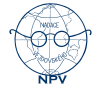 Informátor je hrazen z prostředků   Statutárního města Olomouce 
a Nadace prof. Vejdovského, 
pro členy naší odbočky je vydáván zdarma.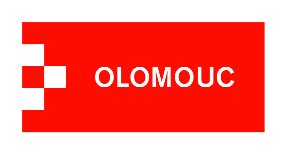 Vydává: 	Sjednocená organizace nevidomých a slabozrakých 
České republiky, zapsaný spolekOblastní odbočka Olomouc I. P. Pavlova 184/69, 779 00 OlomoucTel.: 585 427 750Email: olomouc-odbocka@sons.czwww.sons.cz/olomouchttps://www.facebook.com/sons.olomouc